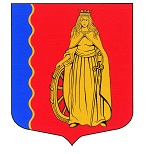 МУНИЦИПАЛЬНОЕ ОБРАЗОВАНИЕ«МУРИНСКОЕ ГОРОДСКОЕ ПОСЕЛЕНИЕ»ВСЕВОЛОЖСКОГО МУНИЦИПАЛЬНОГО РАЙОНАЛЕНИНГРАДСКОЙ ОБЛАСТИАДМИНИСТРАЦИЯРАСПОРЯЖЕНИЕ  24.07.2023                                                                                                        № 56   г. МуриноВ соответствии со статьей 160.2-1 Бюджетного кодекса Российской Федерации, Ффедеральными стандартами внутреннего финансового аудита, утвержденными Министерством финансов Российской Федерации, постановлением администрации МО «Муринское городское поселение» от 14.07.2023 № 286 «Об утверждении Положения об осуществлении внутреннего финансового аудита в администрации муниципального образования «Муринское городское поселение» Всеволожского муниципального района Ленинградской области» администрация муниципального образования «Муринское городское поселение» Всеволожского муниципального района Ленинградской области:Утвердить План проведения внутреннего финансового аудита администрации муниципального образования «Муринское городское поселение» Всеволожского муниципального района Ленинградской области на 2023 год, согласно приложению к настоящему распоряжению.Опубликовать настоящее распоряжение на официальном сайте муниципального образования «Муринское городское поселение» Всеволожского муниципального района Ленинградской области в сети Интернет.Контроль за исполнением настоящего распоряжения возложить на начальника отдела финансового управления администрации муниципального образования «Муринское городское поселение» Всеволожского муниципального района Ленинградской области Туманова В.А.Глава администрации				                 	                  А.Ю. БеловПриложение к распоряжению администрации муниципальногообразования «Муринское городское поселение»Всеволожского муниципального района Ленинградской области№ 56 от _24.07.2023г ПЛАНвнутреннего финансового аудитана 2023 годНаименование главного администратора бюджетных средствАдминистрация МО «Муринское городское поселение»Наименование бюджета Бюджет МО «Муринское городское поселение»Об утверждении плана проведения внутреннего финансового аудита администрации муниципального образования «Муринское городское поселение» Всеволожского муниципального района Ленинградской области на 2023 год.№ п\пТема аудиторского мероприятияОбъекты аудитаПроверяемый периодВид мероприятияСроки проведения внутреннего финансового контроля Должностное лицо, осуществляющее контрольное действие1Оценка полноты и своевременности представления бюджетной отчетности администрации МО «Муринское городское поселение» на соответствие требованиям, установленным Инструкцией о порядке составления и предоставления годовой, квартальной и месячной отчетности об исполнении бюджетов бюджетной системы Российской Федерации, утвержденной приказом Минфина России от 28 декабря 2010 года № 191н.Процедуры по составлению и представлению сведений, необходимых для составления проекта бюджета, а также по исполнению бюджета, ведению бюджетного учета и составлению бюджетной отчетности2022г.Проверка Август 2023Туманов В.А.2Оценка полноты и своевременности представления бюджетной отчетности администрации МО «Муринское городское поселение» на соответствие требованиям, установленным Инструкцией о порядке составления и предоставления годовой, квартальной и месячной отчетности об исполнении бюджетов бюджетной системы Российской Федерации, утвержденной приказом Минфина России от 28 декабря 2010 года № 191н. за 3 квартал 2023г.Процедуры по составлению и представлению сведений, необходимых для составления проекта бюджета, а также по исполнению бюджета, ведению бюджетного учета и составлению бюджетной отчетности2023ПроверкаДекабрь 2023Туманов В.А.